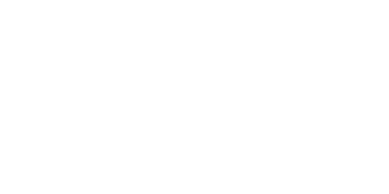 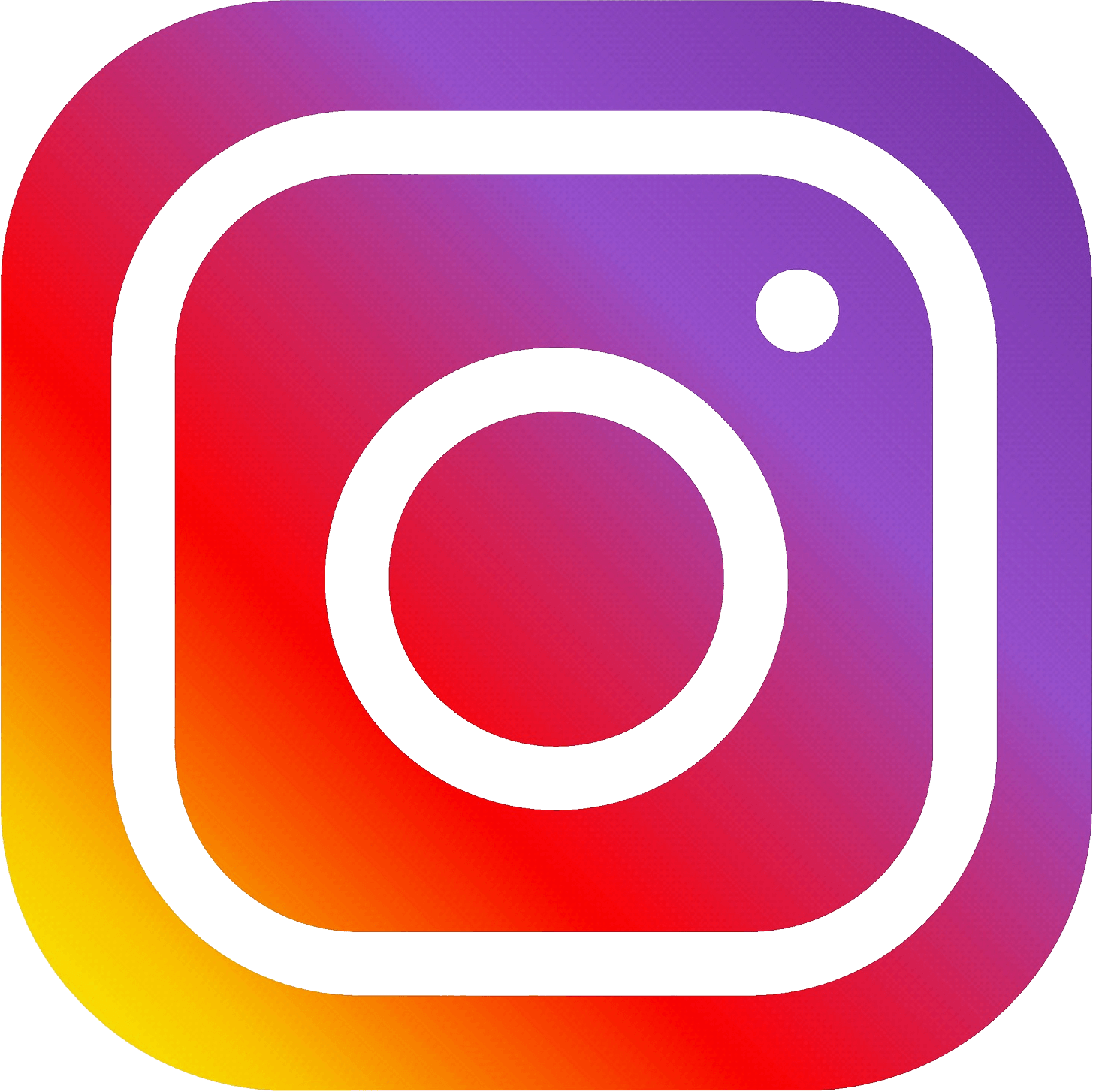 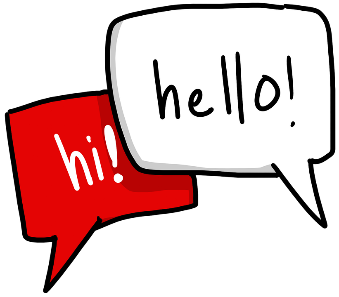 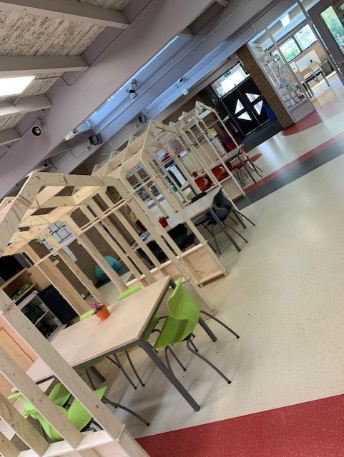 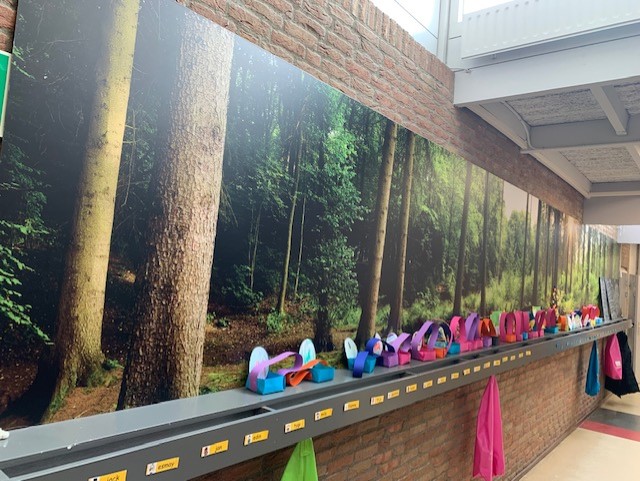 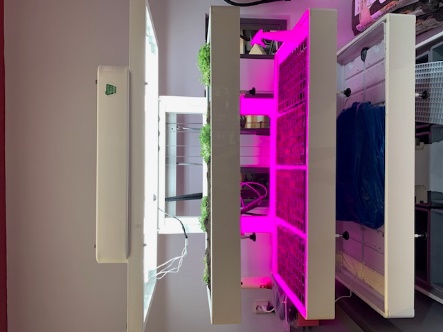 Archeon   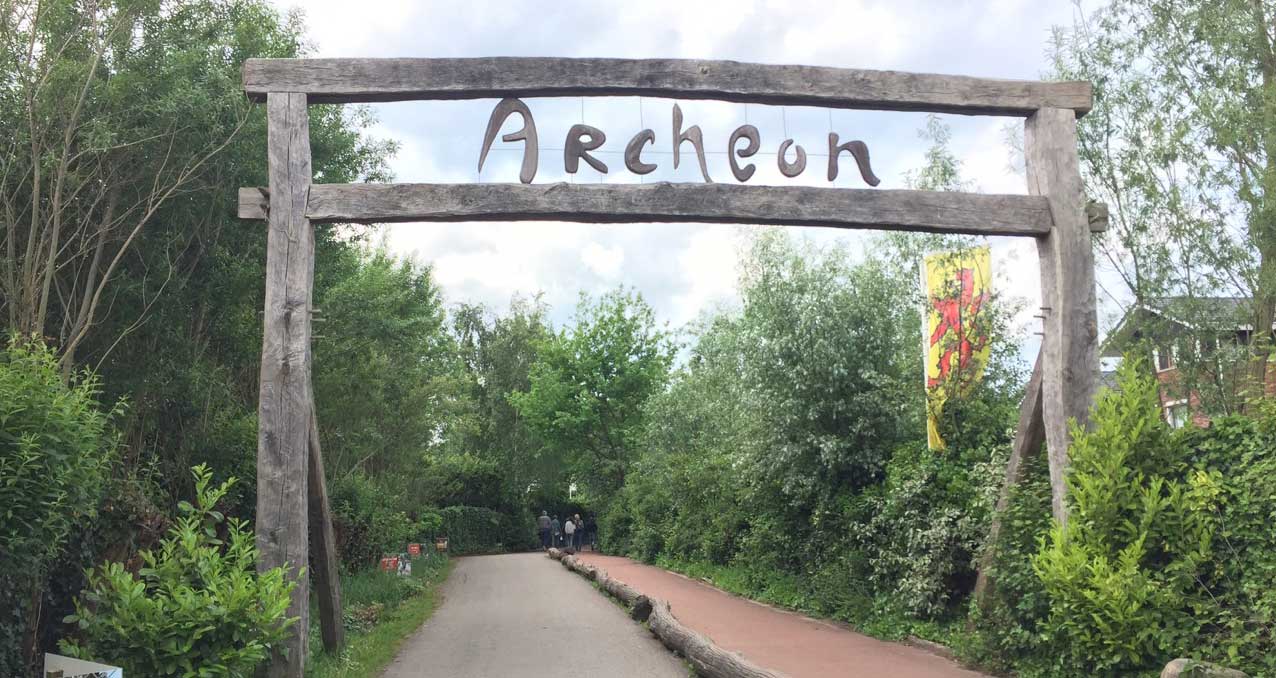 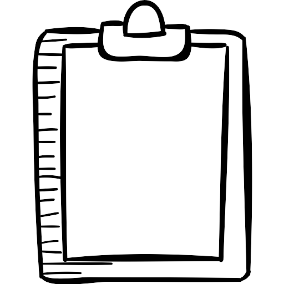 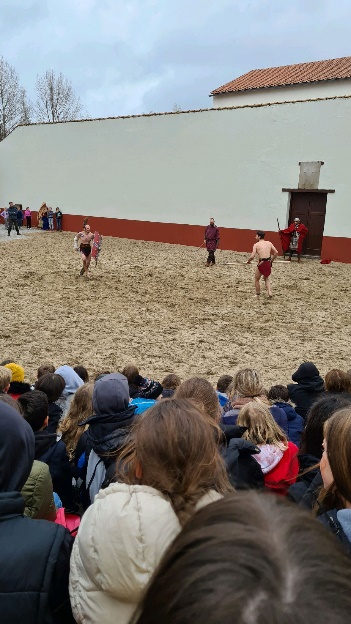 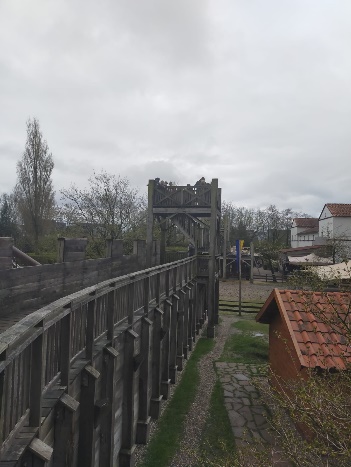 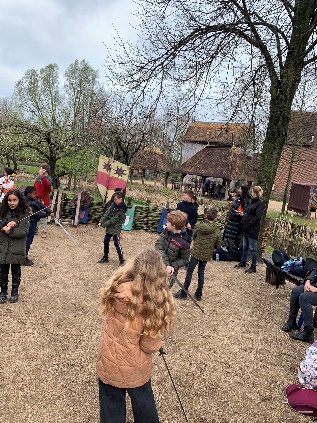 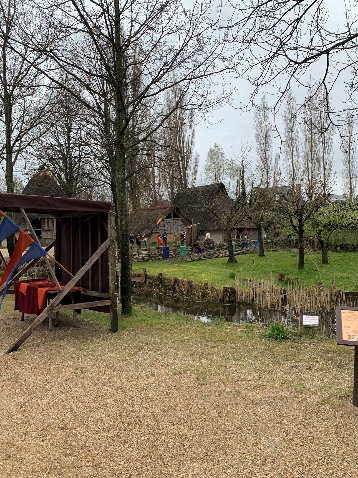 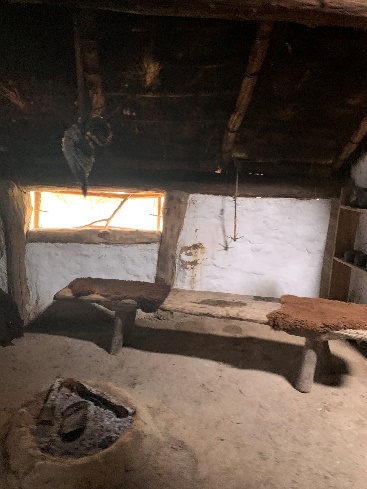 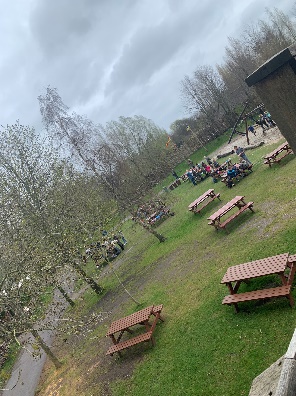 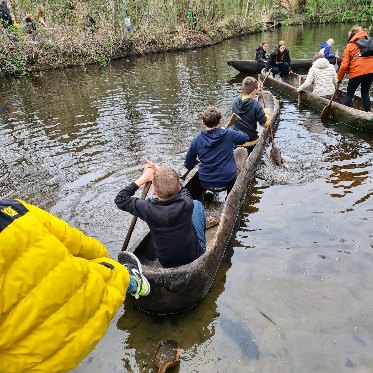 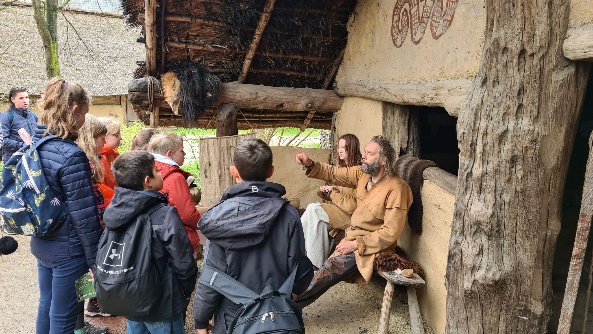 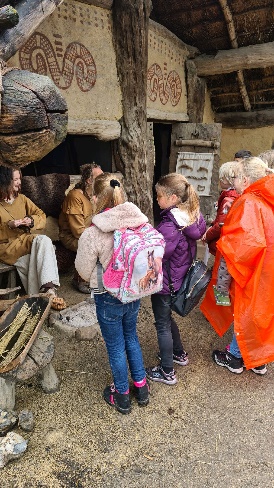 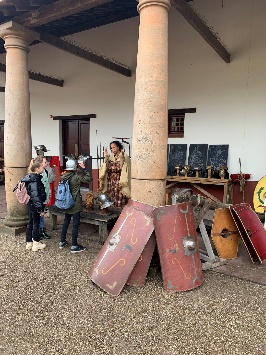 